УКРАЇНАПОЧАЇВСЬКА  МІСЬКА  РАДАСЬОМЕ  СКЛИКАННЯ ТРИДЦЯТЬ ПЕРША   СЕСІЯРІШЕННЯвід ______  червня  2018 р.	                                                                              ПРОЕКТПро встановлення туристичного зборуна території Почаївської ОТГна 2019 рікВідповідно до статей 7, 10 підпункту 12.3 статті 12, статті 268 Податкового кодексу України від 02.12.2010 року №2755-VI (зі змінами та доповненнями) та керуючись пунктом 24 частини 1 статті 26 Закону України «Про місцеве самоврядування в Україні», сесія Почаївської міської ради в и р і ш и л а :1. Встановити на території Почаївської міської об’єднаної територіальної громади туристичний збір.2. Затвердити Положення про оподаткування туристичним збором ( Додаток №1).    3. Оприлюднити рішення на офіційному сайті Почаївської міської ради.4. Надати в Кременецьку ОДПІ ГУ ДФС в Тернопільській області інформацію щодо ставок та наданих пільг юридичним та фізичним особам зі сплати земельного податку за формою затвердженою Постановою КМУ №483 від 24.05.2017 року.5. Контроль за виконанням рішення покласти на постійну комісію з питань соціально-економічного розвитку, інвестицій та бюджету.6. Рішення №906 від 30 червня 2017 року визнати таким, що втратило чинність.7. Рішення набирає чинності з 01.01.2019 року.Міський голова                                                                                                   В.С. БойкоВик. Касаткін Б.С.                                                                                                                    Додаток № 1                    до рішення про встановлення                       туристичного збору на 2019 рік                                	ЗАТВЕРДЖЕНО                                                                                              рішенням  сесії  Почаївської міської  ради                                                                                                       від ____  червня 2018 р.  № ____ ПОЛОЖЕННЯпро оподаткування туристичним зборомТуристичний збір встановлюється відповідно до статті  268 Податкового кодексу України від 02.12.2010 № 2755-VI із змінами та доповненнями та є обов’язковим до виконання юридичними та фізичними особами на території Почаївської  міської об’єднаної територіальної  громади.1.Платники туристичного збору. 	Платниками збору є громадяни України, іноземці, а також особи без громадянства, які прибувають на територію Почаївської міської об’єднаної територіальної громади, та отримують (споживають) послуги з тимчасового проживання (ночівлі) із зобов’язанням залишити місце перебування в зазначений строк.Платниками збору не можуть бути особи, які:а) постійно проживають, у тому числі на умовах договорів найму на території міста;б) особи, які прибули у відрядження;в) інваліди, діти-інваліди та особи, що супроводжують інвалідів I групи або дітей-інвалідів (не більше одного супроводжуючого);г) ветерани війни;ґ) учасники ліквідації наслідків аварії на Чорнобильській АЕС;д) особи, які прибули за путівками (курсівками) на лікування, оздоровлення, реабілітацію до лікувально-профілактичних, фізкультурно-оздоровчих та санаторно-курортних закладів, що мають ліцензію на медичну практику та акредитацію центрального органу виконавчої влади, що реалізує державну політику у сфері охорони здоров’я;е) діти віком до 18 років;є) дитячі лікувально-профілактичні, фізкультурно-оздоровчі та санаторно-курортні заклади.2.База справляння збору.Базою справляння є вартість усього періоду проживання (ночівлі) в місцях, визначених пунктом 6.1., за вирахуванням податку на додану вартість.До вартості проживання не включаються витрати на харчування чи побутові послуги (прання, чистка, лагодження та прасування одягу, взуття чи білизни), телефонні рахунки, оформлення закордонних паспортів, дозволів на в’їзд (віз), обов’язкове страхування, витрати на усний та письмовий переклади, інші документально оформлені витрати, пов’язані з правилами в’їзду.3.Ставка збору.Ставка туристичного збору встановлюється у розмірі 1,0 % до бази справляння збору, визначеної пунктом 2.1.4.Порядок сплати збору.Сума туристичного збору, обчислена відповідно до податкової декларації за звітний (податковий) квартал, сплачується щоквартально, у визначений для квартального звітного (податкового) періоду строк, за місцезнаходженням податкових агентів.Податковий агент, який має підрозділ без статусу юридичної особи, що надає послуги з тимчасового проживання (ночівлі) не за місцем реєстрації такого податкового агента, зобов’язаний зареєструвати такий підрозділ як податкового агента туристичного збору у контролюючому органі за місцезнаходженням підрозділу.5.Податковий період.Базовий податковий (звітний) період дорівнює календарному кварталу.6.Податкові агенти.На території Почаївської міської об’єднаної територіальної громади туристичний збір здійснюється:а) адміністраціями готелів, кемпінгів, мотелів, гуртожитків для приїжджих та іншими закладами готельного типу, санаторно-курортними закладами;б) квартирно-посередницькими організаціями, які направляють неорганізованих осіб на поселення у будинки (квартири), що належать фізичним особам на праві власності або на праві користування за договором найму;в) юридичними особами або фізичними особами – підприємцями, які уповноважуються міською радою справляти збір на умовах договору, укладеного з  радою.Податкові агенти справляють збір під час надання послуг, пов’язаних з тимчасовим проживанням (ночівлею), і зазначають суму сплаченого збору окремим рядком у рахунку (квитанції) на проживання.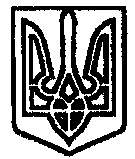 